NOTICE OF ANNUAL GENERAL MEETING 2021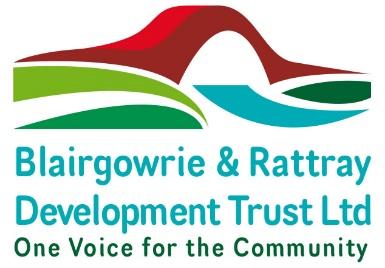 St Catherines Church HallTo be held Online on ZoomAt 6pm om Wednesday 15th December 2021Notice is hereby given that the 4th Annual General Meeting of The Blairgowrie & Rattray Development Trust will be held at St Catherine’s Church Hall on At 6pm om Wednesday 15th December 2021Link to join the meeting:https://us02web.zoom.us/j/83479467014?pwd=NFpxQjRoMlZYSDVyK3htUS9EOHd0UT09Business to be dealt with at the meeting isWelcome and apologiesMinutes of AGM 10th December 2020Presentation of the Annual Trustees Report & AccountsProposal of Resolutions As Special Resolutions to amend the Articles of Association:Objects - Article 4Office Bearers Articles 88 and 89As Ordinary ResolutionsTo elect Len Seal as a directorTo elect Stuart Nicol as a directorCloseA member of The Blairgowrie & Rattray Development Trust Limited (“the Company”) eligible to attend and vote at the Members’ Meeting is entitled to appoint another person as proxy to attend and vote on a poll in their place. A form of proxy is enclosed and must be lodged at the Company’s registered office at least 48 hours before the meeting.